PHYSICAL SCIENCESECDoE MATERIAL2020RATES OF REACTION Energy and changeEnergy changes in reactions related to bond energy changes Define heat of reaction (ΔH) as the energy absorbed or released in a chemical reaction. Define exothermic reactions as reactions that release energy. Define endothermic reactions as reactions that absorb energy Classify (with reason) reactions as exothermic or endothermic. Exothermic and endothermic reactionsState that ΔH > 0 for endothermic reactions, i.e. reactions in which energy is released. State that ΔH < 0 for exothermic reactions, i.e. reactions in which energy is absorbed. Activation energyDefine activation energy as the minimum energy needed for a reaction to take place. Define an activated complex as the unstable transition state from reactants to products. Draw or interpret fully labeled sketch graphs (potential energy versus course of reaction graphs) of catalyzed and uncatalyzed endothermic and exothermic reactions. Rate and Extent of ReactionsRates of reactions and factors affecting rateDefine reaction rate as the change in concentration of reactants or products per unit time.Calculate reaction rate from given data.Questions may also include calculations of rate in terms of change in mass/volume/ number of moles per time. List the factors that affect the rate of chemical reactions, i.e. nature of reacting substances, surface area, concentration (pressure for gases), temperature and the presence of a catalyst.Explain in terms of the collision theory how the various factors affect the rate of chemical reactions. The collision theory is a model that explains reaction rate as the result of particles colliding with a certain minimum energy. Measuring rates of reactionAnswer questions and interpret data (tables or graphs) on different experimental techniques for measuring the rate of a given reaction. Mechanism of reaction and of catalysisDefine the term positive catalyst as a substance that increases the rate of a chemical reaction without itself undergoing a permanent change. Interpret graphs of distribution of molecular energies (number of particles against their kinetic energy or Maxwell-Boltzmann curves) to explain how a catalyst, temperature and concentration affect rate.Explain that a catalyst increases the rate of a reaction by providing an alternative path of lower activation energy. It therefore decreases the net/total activation energy.SUMMARY What is a rate of reaction?Define reaction rate as the change in concentration of reactants or products per unit time.  Calculate reaction rate from given data. In symbols:     OR   		Where,  ⊗[reactants] : change in concentration of reactants  		              ⊗[products] : change in concentration of products 	                          ⊗t : change in timeThe mechanism of reactionsThe Maxwell-Boltzmann distribution diagram shown below shows the distribution of the kinetic energy of the particles in a reaction system. The distribution of the kinetic energies of the reactant particles is used to explain the reaction rate in the system 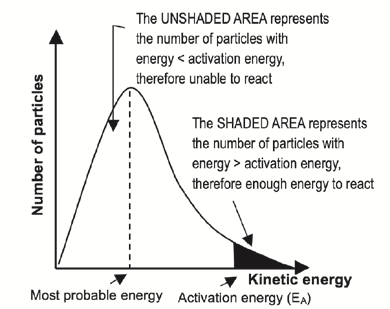 The curve always passes through the origin — this means that no molecules have zero kinetic energy since all molecules are in motion — unless they reach the temperature of 0 K or –273 ̊C.  The curve does not touch the x-axis at high kinetic energy i.e. there are always some molecules with very high kinetic energy.      The energy value that corresponds with the peak of the curve represents the most probable energy.  The area below the curve is equal to the total number of molecules in the system.    The shaded area below the curve and to the right of the activation energy, equals the number of reactant particles that have enough energy to collide effectively and therefore can react.     The area below the curve and to the left of the activation energy, equals the number of reactant particles that can’t collide effectively and therefore can’t react. If the shaded area is bigger, there are more particles that can collide effectively, and the reaction rate is higher  Factors which affect reaction ratesThe nature of the reactantsThe concentration of the reactants for aqueous (aq) solutions.Pressure for gas (g) reactantsThe surface area (state of division) for solid reactantsThe temperature of the reaction system.The presence of a suitable catalystThe Collision TheoryFor a reaction to take place, two reactants must collide with one another. Not all collisions lead to a reaction, those collisions that give rise to products are called effective collisionsThe collision theory is applied to explain how these factors affect the rates of chemical reactions. An effective collision between reactant particles takes place if: the colliding particles have enough kinetic energy to form an  activated complex i.e. if the energy of the colliding particles is equal  to or more than the activation energy for the reaction AND  the particles are correctly orientated when they collide.When we increase one or two or both, we increase the rate of a reaction, hence the rate of a reaction is directly proportional to the fraction of particles that are correctly orientated multiplied by a fraction of particles that have sufficient kinetic energyIn symbols: reaction rate ∝(particles with correct orientation)                        ∝ (number of effective collisions per unit  time)                                       		   ∝(particles with sufficient (enough) Ek) RATES OF REACTIONS WORKSHEETSQUESTION 1QUESTON 6 	 A group of learners uses the reaction of EXCESS hydrochloric acid (HCℓ) with zinc (Zn) to   investigate factors which influence reaction rate. The balanced equation for the reaction is:  Zn(s) + 2HCℓ(aq) → ZnCℓ2(aq) + H2(g) They use the same volume of hydrochloric acid and 1,2 g of zinc in each of five experiments. The reaction conditions and temperature readings before and after completion of the reaction in each experiment are summarised in the table below. LEARNING OBJECTIVESRate and extent of chemical reactionsDefine the following terms:Draw or interpret fully labeled sketch graphs of potential energy versus course of reaction graphs. With and without a catalyst.List the factors which affect the rate of chemical reactions:Surface area (solid)Concentration (solution), pressure (gas)TemperatureAddition of catalystNature of reacting substancesUse the collision theory to explain how the various factors affect the rate of chemical reactionsCalculate reaction rate from given data and using graphs.Use the formula:   or  Rate=Maxwell-Boltzmann curves: Interpret graphs of distribution of molecular energies (number of particles against their kinetic energy or) to explain how a catalyst, temperature and concentration affect rate.Draw and interpret graphs of distribution of molecular energies ( number of particles against their kinetic energy 1.1Which ONE of the following describes the effect of a positive catalyst on the net activation energy and the heat of reaction (∆H) of a specific reaction?Which ONE of the following describes the effect of a positive catalyst on the net activation energy and the heat of reaction (∆H) of a specific reaction?Which ONE of the following describes the effect of a positive catalyst on the net activation energy and the heat of reaction (∆H) of a specific reaction?Which ONE of the following describes the effect of a positive catalyst on the net activation energy and the heat of reaction (∆H) of a specific reaction?NET ACTIVATION ENERGY NET ACTIVATION ENERGY NET ACTIVATION ENERGY ΔH Aincreaseincreaseincreaseno effectBDecreaseDecreaseDecreaseIncreaseCNo effectNo effectNo effectDecreaseDDecreaseDecreaseDecreaseNo effect(2)1.2The activation energy for a certain reaction is 50 kJ∙mol-1. Energy is absorbed when this reaction takes place. Which ONE of the following is correct for the reverse reaction?The activation energy for a certain reaction is 50 kJ∙mol-1. Energy is absorbed when this reaction takes place. Which ONE of the following is correct for the reverse reaction?The activation energy for a certain reaction is 50 kJ∙mol-1. Energy is absorbed when this reaction takes place. Which ONE of the following is correct for the reverse reaction?The activation energy for a certain reaction is 50 kJ∙mol-1. Energy is absorbed when this reaction takes place. Which ONE of the following is correct for the reverse reaction?(2)1.3Which ONE of the following graphs shows the mass of a catalyst against time at the end of the chemical reaction? 	Which ONE of the following graphs shows the mass of a catalyst against time at the end of the chemical reaction? 	Which ONE of the following graphs shows the mass of a catalyst against time at the end of the chemical reaction? 	Which ONE of the following graphs shows the mass of a catalyst against time at the end of the chemical reaction? 	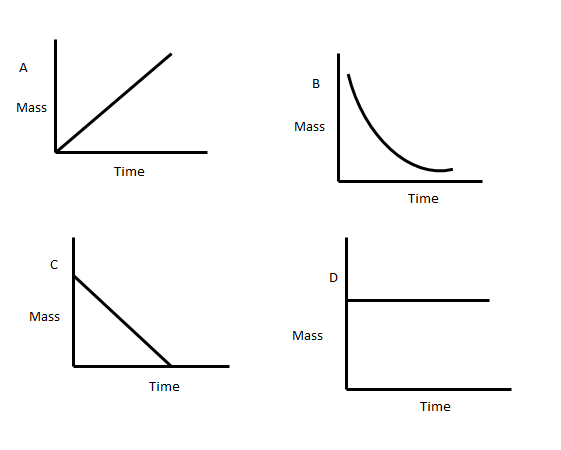 (2)(2)         1.4         1.4Consider the following energy profile:Consider the following energy profile:Consider the following energy profile: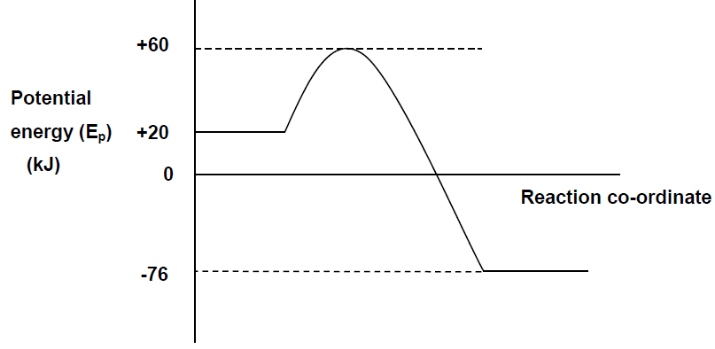 According to this profile, what would be the Activation Energy and Heat of Reaction for the reverse reaction?According to this profile, what would be the Activation Energy and Heat of Reaction for the reverse reaction?According to this profile, what would be the Activation Energy and Heat of Reaction for the reverse reaction?Activation Energy (kJ)Heat of Reaction (kJ)Heat of Reaction (kJ)           A           A–20+96+96           B           B+40+96+96           C           C–136–96–96           D           D+136+96+96(2)         1.5         1.5When zinc reacts with dilute hydrochloric acid, hydrogen gas is produced as one of the products. The volume of hydrogen gas evolved is measured every second. Shortly after the reaction started, a catalyst is added to the reaction. Which one of the following graphs is an accurate representation of the course of the reaction?When zinc reacts with dilute hydrochloric acid, hydrogen gas is produced as one of the products. The volume of hydrogen gas evolved is measured every second. Shortly after the reaction started, a catalyst is added to the reaction. Which one of the following graphs is an accurate representation of the course of the reaction?When zinc reacts with dilute hydrochloric acid, hydrogen gas is produced as one of the products. The volume of hydrogen gas evolved is measured every second. Shortly after the reaction started, a catalyst is added to the reaction. Which one of the following graphs is an accurate representation of the course of the reaction?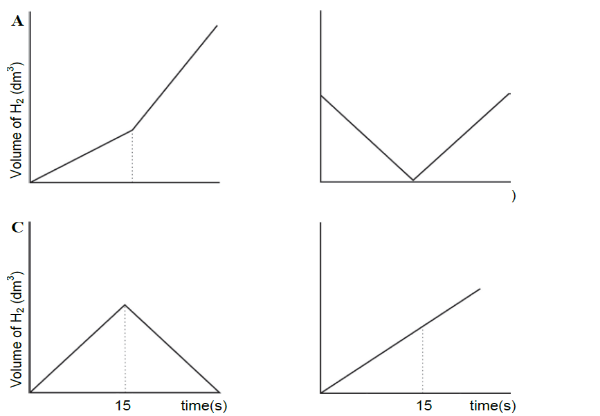 (2)QUESTION 2QUESTION 2QUESTION 2A learner investigates a way to increase the rate at which hydrogen gas develops in the reaction between zinc and hydrochloric acid. The reaction takes place as shown below.A learner investigates a way to increase the rate at which hydrogen gas develops in the reaction between zinc and hydrochloric acid. The reaction takes place as shown below.A learner investigates a way to increase the rate at which hydrogen gas develops in the reaction between zinc and hydrochloric acid. The reaction takes place as shown below.A learner investigates a way to increase the rate at which hydrogen gas develops in the reaction between zinc and hydrochloric acid. The reaction takes place as shown below.A learner obtained the following Maxwell- Boltzmann distribution curve: 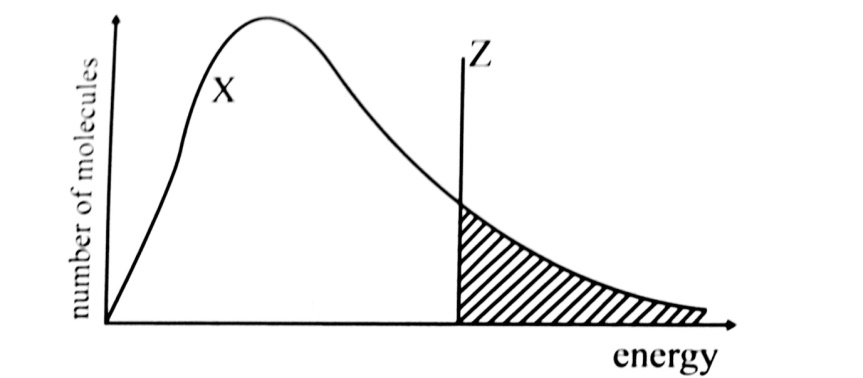 Curve X shows the initial condition.2.1.12.1.1Why does the curve go through the origin of the graph? 	(2)2.1.22.1.2What does the shaded part of the graph represent?	(1)2.1.32.1.3What does line Z represents 	                                                               (1)Redraw the graph in your answer sheet, mark the original curve X and line Zclearly and then indicate clearly how curve X and/ or line Z will change if the learner :Redraw the graph in your answer sheet, mark the original curve X and line Zclearly and then indicate clearly how curve X and/ or line Z will change if the learner :Redraw the graph in your answer sheet, mark the original curve X and line Zclearly and then indicate clearly how curve X and/ or line Z will change if the learner :2.1.42.1.4Increases the temperature of the H  solution. 			(Mark this curve line with A	)(2)2.1.52.1.5Increases the concentration of the H  solution.  (Mark this curve/line with B)(2)2.1.62.1.6Adds a suitable catalyst (Mark this curve/line with C) 		(2)2.1.72.1.7Apply the collision theory and explain why an increase in the temperature of the H  solution results in a higher reaction rate.(3)2.22.2Manganese dioxide (MnO2) catalyses the decomposition of a hydrogen peroxide solution (H2O2 (aq)) into water and oxygen.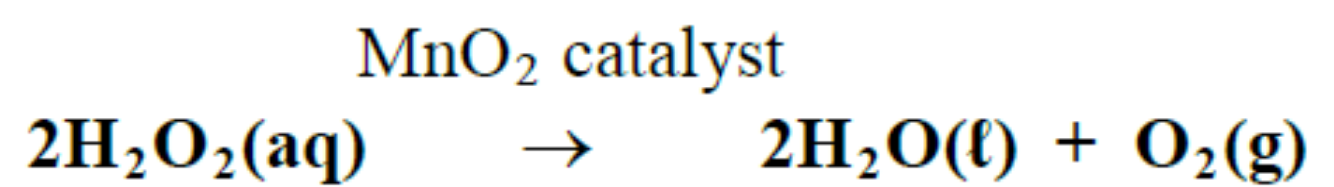 0,1 g of manganese dioxide (MnO2) was added to 200 cm3 of a 0,2 mol·dm-3 solution of hydrogen peroxide (H2O2 (aq)). The oxygen gas produced was collected at standard temperature and pressure and measured every minute using a gas syringe. The readings were plotted to give the following graph:0,1 g of manganese dioxide (MnO2) was added to 200 cm3 of a 0,2 mol·dm-3 solution of hydrogen peroxide (H2O2 (aq)). The oxygen gas produced was collected at standard temperature and pressure and measured every minute using a gas syringe. The readings were plotted to give the following graph:0,1 g of manganese dioxide (MnO2) was added to 200 cm3 of a 0,2 mol·dm-3 solution of hydrogen peroxide (H2O2 (aq)). The oxygen gas produced was collected at standard temperature and pressure and measured every minute using a gas syringe. The readings were plotted to give the following graph:0,1 g of manganese dioxide (MnO2) was added to 200 cm3 of a 0,2 mol·dm-3 solution of hydrogen peroxide (H2O2 (aq)). The oxygen gas produced was collected at standard temperature and pressure and measured every minute using a gas syringe. The readings were plotted to give the following graph: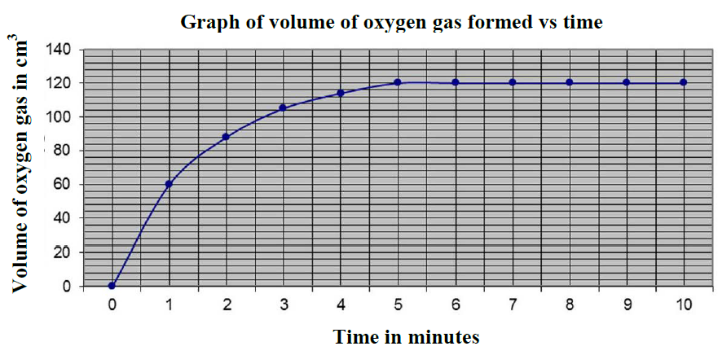 Use the graph to answer the following questions.2.2.12.2.1Define the term reaction rate(2)2.2.22.2.2Explain why the gradient of the graph decreases as the reaction proceeds.(2)2.2.32.2.3The reaction stops on reaching completion. Write down the time at which the reaction stopped. (1)2.2.42.2.4Define the term positive catalyst. (2)2.2.52.2.5How much of the catalyst manganese dioxide, MnO2, remains at the end of the reaction? Explain (2)2.2.62.2.6Calculate the concentration of the hydrogen peroxide after the reaction has stopped. (6)The Maxwell-Boltzmann distribution curve below shows the decomposition of the H2O2 without using a catalyst.The Maxwell-Boltzmann distribution curve below shows the decomposition of the H2O2 without using a catalyst.The Maxwell-Boltzmann distribution curve below shows the decomposition of the H2O2 without using a catalyst.The Maxwell-Boltzmann distribution curve below shows the decomposition of the H2O2 without using a catalyst.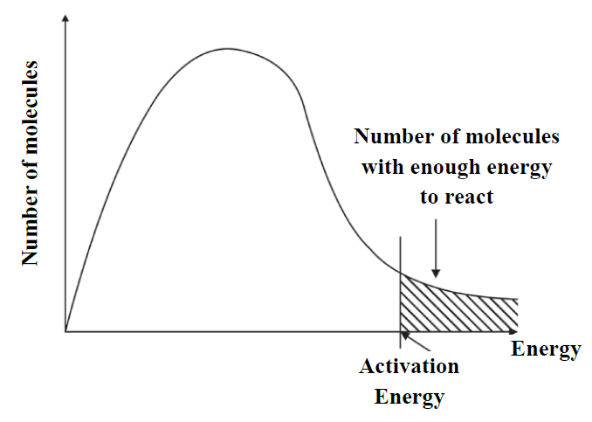 2.2.72.2.7Explain in terms of the collision theory how the MnO2 catalystincreases the rate of decomposition of the H2O2.(4)2.2.82.2.8Redraw the graph in your book and show how the activation energy changes when the decomposition reaction is carried out with the MnO2 catalyst.(2)         QUESTION 3         QUESTION 3         QUESTION 3QUESTION 4          2g of magnesium ribbon was covered in a flask with excess of hydrochloric           acid with a concentration of 1 mol/dm3. The hydrogen evolved was collected          in a gas syringe and the volume measured every half minute. The equation for the reaction is given below           Mg(s) + 2HCl(aq) -----> MgCl2(aq) + H2(g)     The following results were obtained: QUESTION 5Experiment REACTION CONDITIONS REACTION CONDITIONS REACTION CONDITIONS REACTION CONDITIONS Time (s) Experiment Concentration of HCℓ (mol·dm-3) Temperature (°C) Temperature (°C) State of division  of the 1,2 g of Zn Time (s) Experiment Concentration of HCℓ (mol·dm-3) Before After State of division  of the 1,2 g of Zn Time (s) 1 0,5 20 34 granules 50 2 0,5 20 35 powder 10 3 0,8 20 36 powder 6 4 0,5 35 50 granules 8 5 0,5 20 34 granules 11 6.1Is the reaction between hydrochloric acid and zinc EXOTHERMIC or  	 	ENDOTHERMIC? Give a reason for the answer by referring to the data in the table.(2)6.2Give a reason for the difference in reaction rate observed for Experiments 1 and 2.  (1)6.3  The learners compare the results of Experiments 1 and 3 to draw a conclusion  	 	regarding the effect of concentration on reaction rate. Give a reason why this is not a fair comparison.(1)6.4         How does the rate of the reaction in Experiment 5 compare to that in Experiment 1? Write down FASTER THAN, SLOWER THAN or EQUAL TO.  Write down the factor responsible for the difference in the rate of reaction and fully explain, by referring to the collision theory, how this factor affects reaction rate.                           (5) 6.5Calculate the rate at which the hydrochloric acid reacts in Experiment 4 in mol·s-1.(6)[15]